24. 8. 2018Důvěra podnikatelů v ekonomiku mírně vzrostla, důvěra spotřebitelů se snížilaKonjunkturální průzkum – srpen 2018Celková důvěra v ekonomiku se meziměsíčně mírně zvýšila. Souhrnný indikátor důvěry (indikátor ekonomického sentimentu), vyjádřený bazickým indexem, oproti červenci vzrostl o 0,4 bodu na hodnotu 99,1. Indikátor důvěry podnikatelů se meziměsíčně mírně zvýšil o 0,8 bodu na hodnotu 96,9. Indikátor důvěry spotřebitelů se snížil o 1,5 bodu         na hodnotu 110,3. Ve srovnání se srpnem loňského roku jsou souhrnný indikátor důvěry, indikátor důvěry podnikatelů a indikátor důvěry spotřebitelů vyšší.Důvěra podnikatelů v odvětví průmyslu se meziměsíčně mírně zvýšila. Indikátor důvěry vzrostl o 0,9 bodu na hodnotu 95,2. Hodnocení současné celkové ekonomické situace se mírně zvýšilo. Ukazatel hodnocení současné celkové i zahraniční poptávky se také mírně zvýšil. Stav zásob hotových výrobků se nezměnil. Z aktuálního konjunkturálního šetření mezi podnikateli v průmyslu vyplývá, že jejich očekávání tempa růstu výrobní činnosti jsou v porovnání s červencem téměř neměnná. Ukazatel očekávání vývoje zaměstnanosti je rovněž přibližně stejný. Očekávání vývoje celkové ekonomické situace pro období příštích tří i šesti měsíců jsou meziměsíčně stejná. Meziročně je ale důvěra v průmyslu nižší.Důvěra podnikatelů ve stavebnictví se oproti červenci zvýšila. Indikátor důvěry vzrostl         o 3,1 bodu na hodnotu 100,7. Hodnocení současné celkové ekonomické situace podniků v odvětví stavebnictví se zvýšilo. Ukazatel hodnocení poptávky po stavebních pracích zůstal v porovnání s minulým měsícem přibližně stejný. Zástupci stavebních podniků očekávají v příštích třech měsících neměnnost tempa růstu stavební činnosti. Očekávání zaměstnanosti jsou mírně vyšší. Pro období příštích tří měsíců jsou očekávání vývoje celkové ekonomické situace stavebních podniků vyšší, pro období příštích šesti měsíců jsou přibližně stejná.             V meziročním srovnání je důvěra ve stavebnictví vyšší.V odvětví obchodu se důvěra podnikatelů meziměsíčně snížila. Indikátor důvěry poklesl           o 1,4 bodu na hodnotu 96,7. Hodnocení současné celkové ekonomické situace se téměř nezměnilo. Podnikatelé v obchodě vykázali stejný stav zásob zboží na skladech jako v červenci. V porovnání s minulým měsícem jsou ukazatele očekávání vývoje celkové ekonomické situace pro období příštích tří i šesti měsíců nižší. Oproti srpnu 2017 je důvěra podnikatelů v obchodě nižší.Důvěra podnikatelů ve vybraných odvětvích služeb (vč. bankovního sektoru) se meziměsíčně mírně zvýšila. Indikátor důvěry vzrostl o 0,7 bodu na hodnotu 98,1. Podnikatelé zhodnotili svou současnou ekonomickou situaci přibližně stejně jako v červenci. Hodnocení současné celkové poptávky po službách se zvýšilo, očekávání pro období příštích tří měsíců zůstalo stejné. Očekávání vývoje celkové ekonomické situace pro období příštích tří i šesti měsíců jsou přibližně stejná jako minulý měsíc. Důvěra ve vybraných odvětvích služeb je meziročně vyšší. Důvěra spotřebitelů v ekonomiku se v srpnu znovu snížila. Indikátor důvěry v meziměsíčním srovnání poklesl o 1,5 bodu na hodnotu 110,3. Z aktuálního šetření mezi spotřebiteli vyplynulo, že se pro období příštích dvanácti měsíců mírně zvýšily jejich obavy ze zhoršení celkové ekonomické situace. Obavy spotřebitelů ze zhoršení jejich vlastní finanční situace se nezměnily. Obavy ze zvýšení nezaměstnanosti se meziměsíčně mírně snížily. Úmysl spořit se snížil.        Ve srovnání s minulým měsícem se obavy spotřebitelů z růstu cen mírně zvýšily. V meziročním srovnání je důvěra spotřebitelů vyšší.Poznámky:Zodpovědný vedoucí pracovník ČSÚ:	Ing. Juraj Lojka, ředitel odboru koordinace podnikových statistik a konjunkturálních průzkumů, tel. 274052680, e-mail: juraj.lojka@czso.czKontaktní osoba: 	Ing. Jiří Obst, vedoucí oddělení konjunkturálních průzkumů, tel. 274054116, e-mail:  jiri.obst@czso.czMetoda získání dat: 	Konjunkturální zjišťování ČSÚ, spotřebitelský průzkum      GfK CzechTermín ukončení sběru dat: 	17. 8. 2018Termín zveřejnění další RI: 	24. 9. 2018Přílohy:Tab. 1 Indikátory důvěry – bazické indexyTab. 2 Salda indikátorů důvěryGraf Sezónně očištěné indikátory důvěry – bazické indexy (2008–2018)Graf Sezónně očištěné indikátory důvěry – bazické indexy (1998–2018) Graf Sezónně očištěné indikátory důvěry v průmyslu, stavebnictví, obchodě a ve vybraných službách – bazické indexy (2006–2018)Graf Salda sezónně očištěných indikátorů důvěry v průmyslu, stavebnictví, obchodě a ve vybraných službách (2006–2018) Graf Indikátory ekonomického sentimentu – mezinárodní srovnání, sezónně očištěno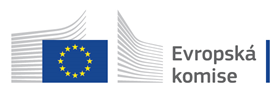 Konjunkturální a spotřebitelské průzkumy jsou spolufinancovány granty Evropské komise DG ECFIN. 